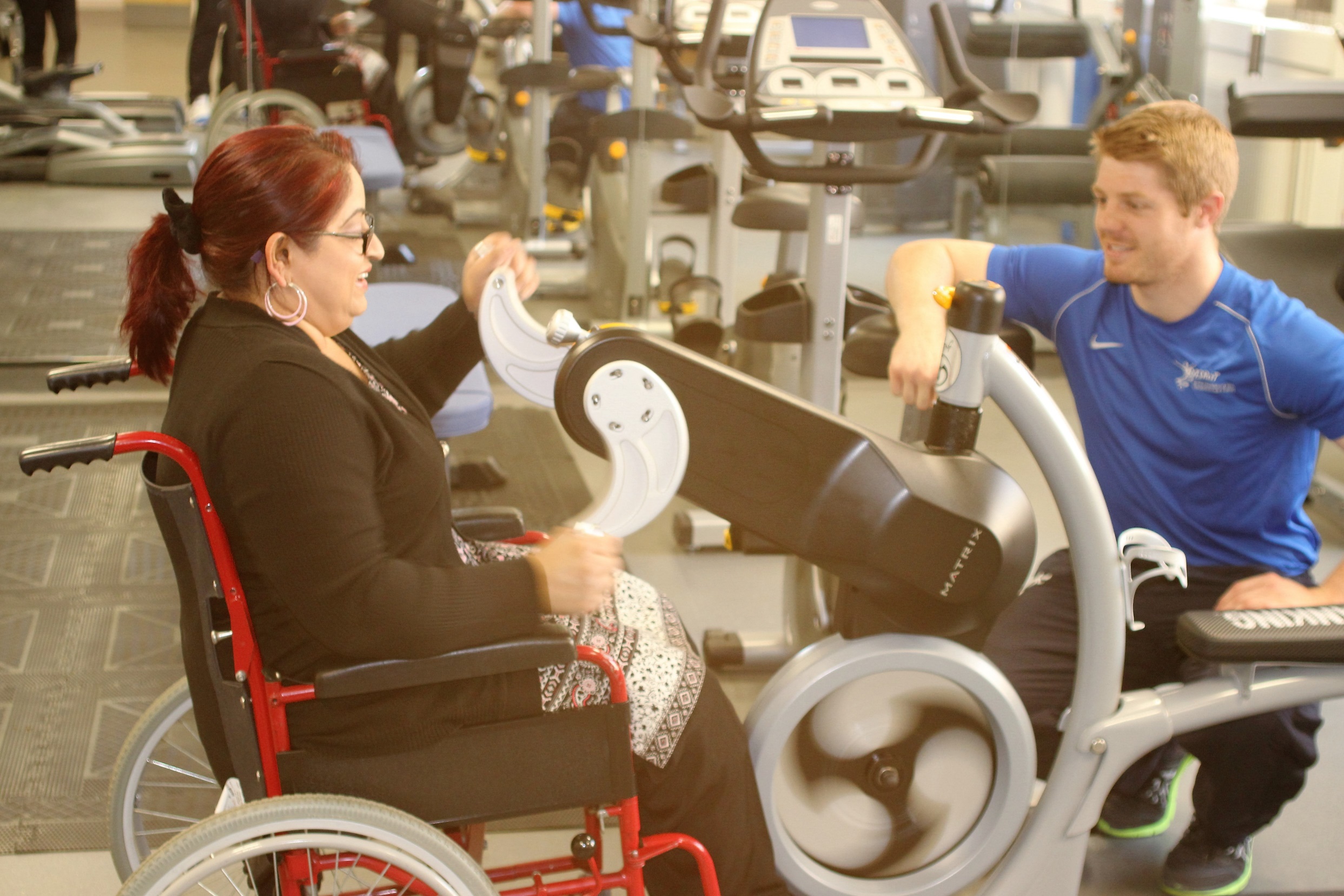 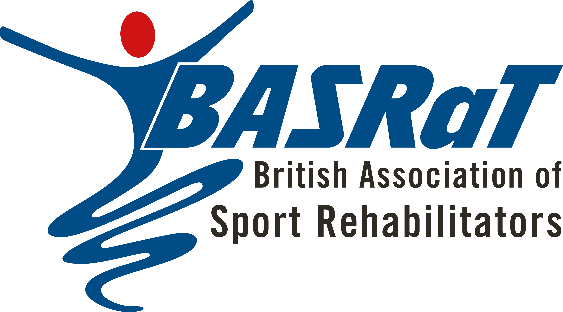 Declaration by Accredited Institution To be completed by the programme lead or head of department.For guidance on completing this declaration, please refer to the BASRaT Fitness to Practise policy for Accredited Institutions. Declaration of Fitness to Practise By signing this declaration, you are declaring that following students from: Have successfully completed all elements of the BASRaT accredited programme and is deemed of sufficient health and character to be capable of safe and effective practice without supervision, because: No concerns have been raised/investigated regarding their fitness to practiseOr They have been investigated under the institutional professional misconduct and/or fitness to practise procedures and no further action or intervention was required. List of students deemed fit to practise without supervision: Students from the cohort not included in this declaration and/or not fit to practise without supervision:  Once completed this document should be returned by email to administration@basrat.org Institution:Of the cohort graduating in the year: Full name:Signature: Job Title:Institution: Date: